ESCOLA ________________________________________DATA:_____/_____/_____PROF:______________________________________________TURMA:___________NOME:_______________________________________________________________Coisas Boas da Vida - Larissa Manoela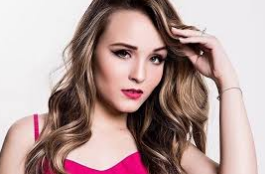 Gosto das coisas boas que a vida temGosto de ser feliz e viver pro bemBanho quente depois da chuvaConversar com um amigo que há muito não viaFalar com a melhor amiga todo diaBolo quente, almoço de mãeUma conversa boa me faz bemGosto de tudo que me vem alémPipoca com calda de chocolateSessão da tarde, banho de solPor do sol, sorriso de criançaCorrer por aí, comer pequi(...)https://www.letras.mus.br/larissa-manoela/coisas-boas-da-vida/1.Circule na música, seis preposições e transcreva-as abaixo:____________________________________________________________________2.Marque com (x) o sentido correto que a preposição em destaque expressa:a.Amanhã quero sair com meus amigos.(   ) lugar   (   ) tempo  (   ) companhiab.Paulo devolva-me meu relógio de ouro.(   )tempo  (   ) matéria  (   )possec.Este é o carro de Petrucio.(   )tempo  (   ) matéria  (   )possed.Carlos olhe para frente!(   ) direção (   ) matéria (   ) companhiae.Tomei um copo de refrigerante.(   )matéria (   ) direção   (   ) conteúdof.Porto Rico jogou contra o Brasil.(   )oposição   (   )conteúdo   (   )matériag.Não gosto de falar sobre religião.(   )matéria  (   )posse  (   )assuntoh.Falei muito durante a viagem.(   )tempo  (   )lugar  (   )matériai.Mamãe está em casa, agora.(   )lugar     (   )tempo   (   )possoj.Jerrica veio para ficar.(   )fim/finalidade  (   )tempo   (   )lugar3.Marque um (X) na preposição que completa o sentido da oração.a.Maria viajou ____ônibus.(   )de     (   )para     (   ) comb.Gosto de comer mamão_____açúcar.(   )de     (   )para     (   ) comc.O time do sul jogou _______ o time do norte.(   )de     (   )contra     (   ) parad.Minha casa fica____Bataguassu.(   )de     (   )para     (   ) eme.Camila pode ser reprovada _____falta.(   )por     (   )para     (   ) com